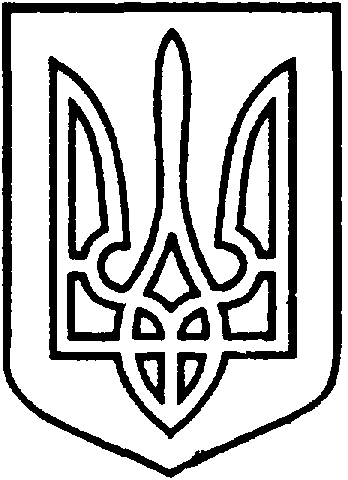 СЄВЄРОДОНЕЦЬКА МІСЬКА ВІЙСЬКОВО-ЦИВІЛЬНА АДМІНІСТРАЦІЯ  СЄВЄРОДОНЕЦЬКОГО РАЙОНУ  ЛУГАНСЬКОЇ  ОБЛАСТІРОЗПОРЯДЖЕННЯкерівника Сєвєродонецької міської  військово-цивільної адміністрації02 грудня 2021 року                                                              №2469       Про нагородження Грамотами Сєвєродонецької міської військово- цивільної  адміністрації Сєвєродонецького району Луганської області з нагоди Міжнародного дня волонтераКеруючись Законом України „ Про військово-цивільні адміністрації ”,  на підставі Положення про відзнаки Сєвєродонецької міської військово-цивільної адміністрації Сєвєродонецького району Луганської області, затвердженого розпорядженням керівника Сєвєродонецької міської ВЦА від 17.03.2021 № 95, розглянувши листа голови Сєвєродонецької міської організації Товариства Червоного Хреста України Полубєдової Г. від
01.12.2021 № 01/12-1,зобов’язую:Нагородити Грамотами Сєвєродонецької міської військово-цивільної адміністрації Сєвєродонецького району Луганської області наступних волонтерів Сєвєродонецької міської організації Товариства Червоного Хреста України: РУДЕНКО Алевтину Анатоліївну; ШМОРГУН Любов Василівну; ХЛУДЄЄВУ Людмилу Володимирівну.„ За сумлінну працю, значний особистий внесок у надання допомоги незахищеним верствам населення міста Сєвєродонецька, активну громадську позицію та з нагоди Міжнародного дня волонтера ”.2.   Розпорядження  підлягає оприлюдненню.3.   Контроль за виконанням даного розпорядження покласти на заступника керівника Сєвєродонецької міської ВЦА Ірину СТЕПАНЕНКО. Керівник Сєвєродонецької міськоївійськово-цивільної адміністрації  		                Олександр СТРЮК 